                                                        Вариант -1№1. Решите неравенство 9x−4(2x+1) > −8.1)  (−4;+∞)           2)  (−12;+∞)       3) (−∞;−4)        4) (−∞;−12)№2. На каком рисунке изображено множество решений системы неравенств9+3x > 0,6−3x < −21?1)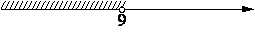 2)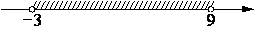 3)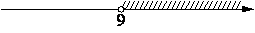 4)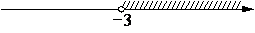 №3. На каком рисунке изображено множество решений неравенства                                        х2​−2x−3 ≤ 0 1)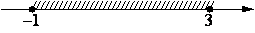 2)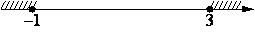 3)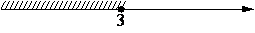 4)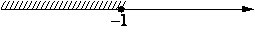 №4. Решение какого из данных неравенств изображено на рисунке?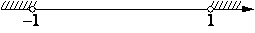 х 2+ 1< 0         2)  x2 ​− 1< 0        3)  x2 – 1 >  0         4)   x2 ​+1  > 0№5. Укажите неравенство, которое не имеет решений.x​2 – x + 56  < 0     2)  x2  ​– x – 56 > 0         3)   x2 ​– x – 56 < 0          4)   x2 ​−  x+ 56 > 0                                                               Вариант – 2 №1. Решите неравенство 5x−2(2x−8) < −5.(−∞;11)       2) (11;+∞)           3) (−∞;−21)        4)  (−21;+∞)№2. На каком рисунке изображено множество решений системы неравенств                            −35+5x > 0,                            6−3x > −18?1)                  2)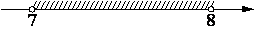 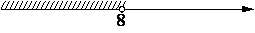 3)система не имеет решений                                    4)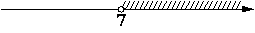 №3. На каком рисунке изображено множество решений неравенства                                        х 2​− 4x + 3 ≥ 0 1)                                  2)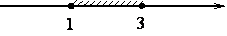 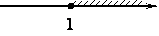 3)                                                         4)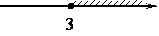 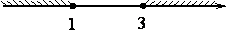 №4. Решение какого из данных неравенств изображено на рисунке?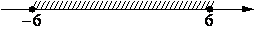 ​х2  – 36 ≤ 0    2)     x2 ​+ 36 ≤ 0          3)   x2  ​– 36 ≥ 0          4)    x2  ​+ 36 ≥ 0№5. Укажите неравенство, которое не имеет решений.х 2​+ 64 < 0       2)   x2​ + 64 > 0            3)  x2​ – 64 > 0         4)    x 2​− 64 < 0